Publicado en Peñaflor de Gállego, Zaragoza el 09/09/2021 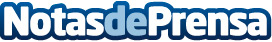 Cómo elegir una guardería canina en Zaragoza según el Centro Canino Sa RocaDurante los períodos vacacionales muchas personas se encentran con la preocupación de a quién dejar al cuidado de sus mascotas y una guardería canina es la solución para disfrutar sin preocupaciones de las vacacionesDatos de contacto:Javier Hernández629 62 99 29Nota de prensa publicada en: https://www.notasdeprensa.es/como-elegir-una-guarderia-canina-en-zaragoza Categorias: Viaje Aragón Entretenimiento Mascotas http://www.notasdeprensa.es